Beschrijving bestaande infrastructuur////////////////////////////////////////////////////////////////////////////////////////////////////////////////////////////////////////////////////////////////////////////////////////////////////////////////////////////////////////////////////////////////////////////////////////////////////////////////////////////////Dit document is verplicht in te vullen. Enkel aanvullende informatie kan als apart document/bijlage worden ingediend. Deze documenten in bijlage kunnen onderstaande tekstvakken niet vervangen. Indien bepaalde delen niet van toepassing zijn op het project dient hiervoor een duidelijke motivatie gegeven te worden. Bestaande infrastructuurGeef een overzicht van de bestaande gebouwen in het patrimonium van de voorziening. Voeg hieronder een plan toe met de aanduiding van de verschillende gebouwen binnen de voorziening. Functionele en bouwtechnische tekortkomingenEvalueer elke van de gebouwen waarbij vervanging of renovatie noodzakelijk is op functioneel en bouwtechnisch vlak. De functionele evaluatie omvat een toetsing ten opzichte van de huidige en toekomstige werkingsprincipes en ten opzichte van de actuele normen inzake oppervlakte, sanitaire voorzieningen, inrichting en veiligheid van de gebruikers en het personeel. De bouwtechnische evaluatie omvat een toetsing ten opzichte van de actuele normen inzake duurzaamheid en stabiliteit. Geef aan of er eerder verbouwingswerken werden uitgevoerd aan de infrastructuur en wanneer deze werden uitgevoerd. (max. 200 woorden of 1200 tekens)Bijlage: foto’sVoeg hieronder foto’s toe om uw argumentatie onder 2 Functionele en bouwtechnische tekortkomingen te staven. Datum: Auteur: Onderwerp: GebouwAdres (straat, nummer, postcode en gemeente) BouwjaarDatum ingebruiknameZorgvorm(en)CapaciteitErfgoedwaardeVervanging/ renovatie noodzakelijkVIPA subsidieBruto Opp. (m²)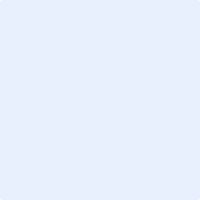 